PRESIDENTE DE ROTARY INTERNACIONAL 22/23JENNIFER JONES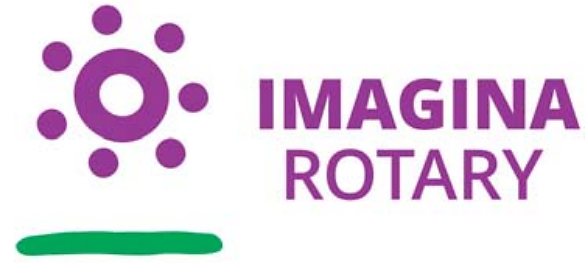 Conferencia CastelldefelsSerá un resumen del año, se inicia sábado a las 10am de la mañana, el domingo habrá un desayuno abierto a todo el mundo.Este año es el 60 aniversario de la formación de los Interacts.Participarán: Emilio, Xavi, Antonio, Óskar, Lorena, y Enrique.Proyecto Camp de VelaTenemos 3 candidatos interesados (2 belgas, 1 italiano), se ruega más difusión de la actividad.Habría que transmitirlo a Janna para que lo distribuya entre otros clubs.Habrá formación de Vela todos los días de la semana.Actividades por Sitges y Barcelona también.En Santander hay otro Camp de Vela, ya hay 7 personas apuntadas.En Igualada se está desarrollando un Camp Rural.Proyecto Premios GiottoHa habido la reunión para la organización de los Premios Giotto, se mandará un whatsapp a los socios para distribuir tareas.Hay un grupo que se encarga de buscar a los candidatosOtro grupo se encarga de la organización del premioSe han de mirar las fechas para la entregaSe plantea cambiar de fecha la fiesta de Escola Solidaria, por ver todavíaProyecto GambassePresidente agradece la labor de los colaboradores en el proyecto Gambasse.Agradecer la aportación del Sr. Ramón MontoliuSana nos explica a todos su experiencia!Intercambios de Amistad RotariosPosibilidad de participar en intercambio de amistad con Suecia, Chicago, o África.Calendario20/05/23 Congreso Castelldefels23/05/23 Reunión virtual, se empezará un poco antes a las 20pm29/05/23 Reunión presencial, la presidirá Enrique Lugo05/06/23 Fiesta Pascua Floral12/06/23 Reunión presencialLA CENA FUE A CARGO DE RAFAEL QUINTANA, EL FONDO IRÁ DESTINADO A UN PROYECTO DEL CLUB.Nombre:	Reunión Ordinaria 	RC BARCELONA ´92 Nombre:	Reunión Ordinaria 	RC BARCELONA ´92 Lugar: Hotel H10 GalleryLugar: Hotel H10 GalleryFecha: 2023/05/15 Hora: 20:30Acta por: Asun GuillóMiembros activosFunciónAsist.Excus.Bernadi, OleguerXBloss, AnneroseXBugajski, Filip A.SecretarioXCervera, VicençServicio al Club; Imagen PúblicaXDe Bofarull, XavierVice-PresidenteXEspuña, José M.ªXEstivill, FermínMembresíaXGarcía, RafaelTesoreroXGuayar, JoaquínXGuilló, AsúnImagen Pública; polarisXGutiérrez, EmilioFundaciónXHerrando, FranciscoXIrmler, OskarXJáuregui, LorenaRelaciones Institucionales y ProyectosXLópez Membrillo, AlbertoXLora, José ManuelXLugo, EnriqueXMontoro, JuliaXPelayo, GuillermoXPuig, Josep XQuintana, RafaelXRobion, MoniqueRelaciones Institucionales y ProyectosXRodríguez, Miguel ÁngelConsultor del PresidenteXTomas, AntonioPresidenteXValverde, FernandoMaceroXVernet, MartaJuventudX14 de 26 54%Invitados: Daniel Clifford Kernahan, Alessandra Paniagua, Lassana Lafa, Zaki KaitilaInvitados: Daniel Clifford Kernahan, Alessandra Paniagua, Lassana Lafa, Zaki KaitilaInvitados: Daniel Clifford Kernahan, Alessandra Paniagua, Lassana Lafa, Zaki KaitilaInvitados: Daniel Clifford Kernahan, Alessandra Paniagua, Lassana Lafa, Zaki Kaitila